Bestyrelsesmøde Gludsted Friskole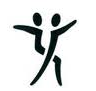 Åbent referatFormandens signatur:Protokolnr.:Mødedato: 07.02.22.  kl. 18.30Deltagere: RH, LJ, JL, ASH, SS, JB, BG, LNReferatnr.:Fraværende: KLPunktIndholdOplægBesluttet/referat1. Nyt fra ledelsen - herunder underskrift af sidste referat - Skole - BørnehusetKL/BGSkolen:Skolen er godt og grundig ramt af corona i øjeblikket. Pt. er lærere, rengøring og mange elever ramt. Beslutning om nedlukning er taget af ledelsen og RH i samråd. Friskoleforening og Undervisningsministerium er kontaktet ift. at nedlukning er i orden. Opgaver lægges så vidt muligt ud til eleverne selvom lærerne er sygemeldt. Pt. holdes børnehavebørn og SFObørn hver for sig for at mindske 2. gangs smitte.Meget af januar er gået med isolation pga. de daværende regler. Det har gået meget ud over lærerbemanding, men det er lykkedes med hjælp fra vikarer. Tilsynsførende har anmeldt tilsyn primo marts.Forældremøde torsdag i uge 6 udsættes til efter vinterferien.Børnehuset:Pga. corona har der Ikke været afholdt personalemøde i den seneste tid og sprogtest mv. er udsat. Månebørnene er/var begyndt at komme på besøg i 0. klasse. Det genoptages hurtigst muligt igen når muligt ift. corona. 10 børn fra Børnehuset samt 1 udefra er skrevet op til 0. klasse.Nye børn starter i Børnehuset 1/3 og 1/5.Bente er helt vild med at have 0. klasse til Dansk. Der bruges piktogrammer og der forsøges i stor udstrækning at tages hensyn til differentieret undervisning og målretning mod drenge. Stor ros fra forældrene til Bente for indsatsen.Opsigelse i Børnehuset. Ny pædagogstilling/fuldtid slås op samt brug af netværk ift. mulige kandidater.Referat fra sidst:Rasmus og Lone laver referat fra sidste SB-møde.2.DGI ProfilskoleKLMøde mellem skolen og DGI er udsat pga. corona. Status kommer på næste bestyrelsesmøde.  3.Orientering samt udskiftning af bestyrelsesmedlemRH4.Orientering om markedsføringsplan mv. KL/RHUdsættes til næste bestyrelsesmøde.5.Generalforsamling 27.04.2022. RH/LNDer skal være en plan og initiativer klar til generalforsamlingen, så vi kan vise en vej frem, eks. vedr. DGI profilskole og markedsføringsplan.Rasmus har gjort sig følgende tanker omkring mulige tiltag; Vi skal bruge de mennesker og foreninger, der er i byen. Skal vi lave det om til Gludsted Natur- og Idrætsfriskole? Skal vi opgradere/udvide idrætsfaciliteterne rundt om skolen? Kan vi bruge Hampen Hallen noget mere? Kan vi bruge plantagen noget mere? Skal vi lave en e-sport linje? Skal vi lave noget mere fokus på kost mv. i kommunens flotteste skolekøkken? Punktet kommer på til næste bestyrelsesmøde vedr. nytænkning af skolen.6.Orientering om møde med Gludsted Landsbyforening RHRH/JPB har haft møde med Landsbyforeningen (Kim og Carsten) om hvordan de kan støtte op om friskolen, eks. markedsføring, facebook mv. Der skal findes en fælles dag hvor Landsbyforeningen (Kim og Carsten) og bestyrelsen samt ledelsen på skolen sætter sig sammen evt. med hjælp fra ekstern konsulent.Hertil har RH haft kontakt til Idrætsforeningen (Kirsten Hoffman) om de gerne vil deltage i samarbejdet, hvilket de gerne vil.7.Fastelavn dato og praktisk RHFastelavn afholdes i samarbejde med Meninghedsrådet den 27. februar. LN har fået mail fra menighedsråd som hun sender videre til LJ. Sidste år blev fastelavn afholdt udenfor og opdelt efter klassetrin. Det fungerede rigtig godt. Vil se om vi kan gøre det på samme måde i år. 8.Rengøringshold RH/LNDer har været udsat tre rengøringshold i den seneste tid (siden december) pga. corona. De udsatte hold bruges til en eller flere arbejdslørdage (maj/juni datoer fastsættes på næste bestyrelsesmøde), eller placeres på andre rengøringshold, hvis man ikke kan deltage i arbejdsdage. Der skal udarbejdes en plan samt materialer klar på forhånd til arbejdsdage.9.Forretningsorden udvalgUdvalg (KL, LN, LJ, JL) mødes den 14. marts kl. 15.45. Oplæg/udkast til forretningsorden drøftes i bestyrelsen på ”nyt/ekstra” bestyrelsesmøde den 21. marts kl. 18.30.10.Lærerberetning MMIft. DGI profilskole er lærere og ansatte i gang med at finde ud af hvordan det forholder sig med løn ift. til det (TR er ved at undersøge sagen). Det er et ønske fra lærerne om ordningen med at spise sammen med/inde i klasserne mandag og fredag når der ikke er Åse mad. De små elever viser mere overskud, og får spist mere når de sidder i klassen og spiser sammenlignet med i spisesalen, der kan læses historie højt imens. Der sprittes af og luftes ud efterfølgende. Bestyrelsen er positiv overfor ønsker, der tages med på næste PR møde, og der findes en løsning på det. Nogle lærere ønsker at se mere til bestyrelsen. Det har været svært pga. corona, men vi vil tage det op så snart det er muligt, eks. at mødes igen til fællesarrangementer mellem lærergruppen og bestyrelsen. Efter generalforsamling laves der opslag på skolen og i børnehuset med billeder af bestyrelsen og hvem man er forældre til samt klassetrin.11.Evt.Der har været vandskade i den nye tilbygning.Lone er blevet kontaktet af Politiet vedr. indbruddet i garagen sidste år, idet der er fundet et DNA match.Der arbejdes på at finde en ny bus. Der er fundet en mulighed som undersøges nærmere. Den gamle bus skal til syn i foråret, og der mangler en del før den kan gå igennem.Midler fra Friskolens Venner er brugt på nye gynger og basketball kurve.